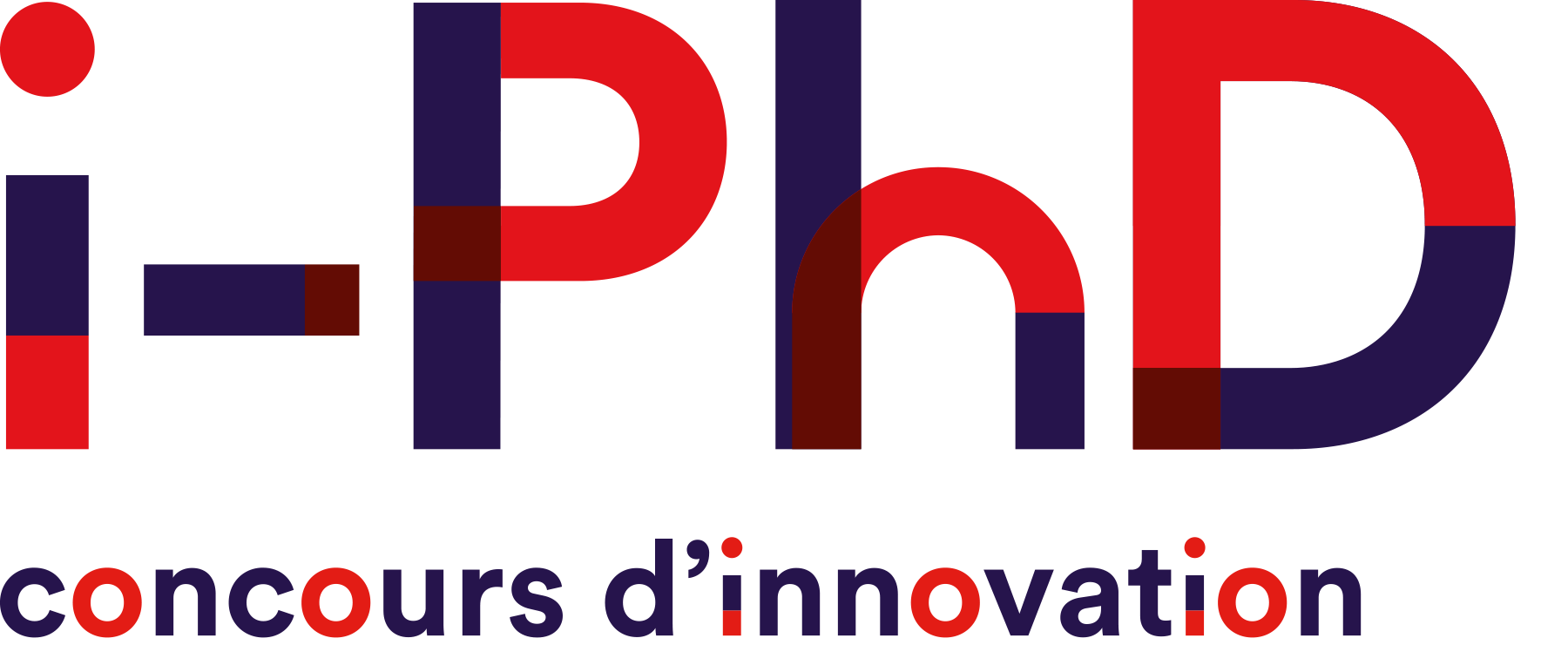 Dossier de cANDIDATUREPour remplir ce dossier, il est demandé au jeune Docteur, porteur du projet, d’y associer un laboratoire de Recherche Publique. Il convient ensuite de le transmettre à la Structure de Transfert de Technologie (STT) qui sera associée au dossier. En cas de doute sur cette STT, il convient de se rapprocher des équipes de valorisation associées au laboratoire ; dans de nombreux cas il s’agit d’une SATT.Ce dossier de présentation servira de base à l’évaluation par la STT associée et pourra être éventuellement complété par une présentation orale et par des documents spécifiques au processus de la STT. L’évaluation par la STT donnera lieu à une grille d’évaluation et une note de synthèse qui, complétées avec ce dossier de présentation, serviront de base à la sélection des lauréats nationaux. Il est rappelé que le dépôt d'une candidature entraîne la reconnaissance et l'acceptation de toutes les clauses du règlement du concours par le candidat.Les projets doivent exclusivement être déposés sur la plateforme de dépôt de Bpifrance : https://extranet.bpifrance.fr/projets-innovants-collaboratifs Acteurs du projetPrésentation du porteur de projet Jeune DocteurLes documents suivants sont à déposer sur la plateforme de Bpifrance :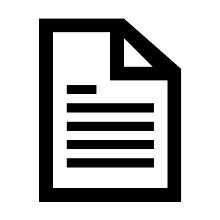 Joindre un CV (éventuellement les CV complémentaires de membres de l’équipe)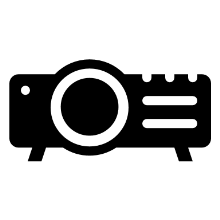 Joindre une vidéo de présentation de 100 secondes maximum.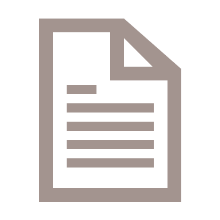 Joindre un document complémentaire de présentation du projet de maximum 5 pages (facultatif)Joindre les documents d’identité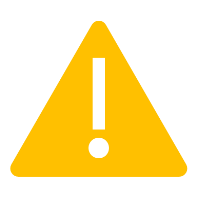 Justificatif du statut de « jeune Docteur » :pour les jeunes Docteurs : copie du diplôme de thèse ou du procès verbal de soutenance,pour les doctorants : attestation provisoire de dépôt (signée par l’école doctorale ou via le portail ADUM),CNI, passeport ou titre de séjour en cours de validitéJustificatif de domicile de moins d'un an Fiche de synthèse du projetExecutive summaryMotivation pour le concours i-PhDNom du projetA renseigner par le porteur de projet et son laboratoireJeune DocteurJeune DocteurA renseigner par le porteur de projet et son laboratoireNomA renseigner par le porteur de projet et son laboratoirePrénomA renseigner par le porteur de projet et son laboratoireDate de naissanceA renseigner par le porteur de projet et son laboratoireNationalité A renseigner par le porteur de projet et son laboratoireAnnée de la thèseA renseigner par le porteur de projet et son laboratoireSujet de la thèseA renseigner par le porteur de projet et son laboratoireAdresse mailA renseigner par le porteur de projet et son laboratoireCoordonnées téléphoniquesA renseigner par le porteur de projet et son laboratoireLaboratoireLaboratoireA renseigner par le porteur de projet et son laboratoireNom du laboratoireA renseigner par le porteur de projet et son laboratoireCode laboratoire (ou code UMR)A renseigner par le porteur de projet et son laboratoireDirecteur du laboratoireA renseigner par le porteur de projet et son laboratoireTutellesA renseigner par le porteur de projet et son laboratoireAdresse du laboratoireA compléter par la STT associée au laboratoireStructure de Transfert de Technologie (STT)Structure de Transfert de Technologie (STT)A compléter par la STT associée au laboratoireNom de la structureA compléter par la STT associée au laboratoireReprésentantA compléter par la STT associée au laboratoireAdresse mailA compléter par la STT associée au laboratoireCoordonnées téléphoniquesA compléter par la STT associée au laboratoireAdresse Date :Signature du jeune Docteur Date :Signature du Directeur de laboratoire (et cachet)Date :Signature du Représentant de la Structure de Transfert de TechnologieRésumé du projet (5 lignes max en français) – NON CONFIDENTIEL…Project summary (5 lines in English) – NON CONFIDENTIAL…Type d’innovation(Indiquez le choix qui qualifie le mieux votre projet par une croix)Domaine visé(Indiquez le choix qui qualifie le mieux votre projet par une croix)Avantage technologique / facteur différenciant(forces/faiblesses en comparaison des différentes options technologiques, état de l’art académique et industriel pour la technologie, gains attendus par la nouvelle technologie)Marchés visés / potentiels de valorisation(Première indication des marchés cibles, principaux concurrents et avantages concurrentiels attendus, nouveaux marchés, nouveaux usages)Maturité technologique(Avancement réalisé en termes de TRL / premiers résultats, savoir-faire et méthodes, mise en place de protection de la Propriété Intellectuelle : Marques, Brevets / Logiciels / Savoir-Faire)Validations techniques et marché pour les 12 prochains mois(Verrous qu’il convient de lever, avancées attendues par une pré-maturation, plan d’action prévu pour les prochains mois en termes de jalons et résultats/livrables)Principales motivations pour une aventure entrepreneuriale( une demi page maximum )Avantages attendus en tant que lauréat du concours( une demi page maximum )